Примерные оценочные материалы, применяемые при проведениипромежуточной аттестации по дисциплине«Сетевые операционные системы»Тематика курсовой работы: Службы и технологии в сетевых операционных системах. Курсовая работа является поисковой работой, требующей самостоятельного знакомства с организацией определенной сетевой службы операционной системы.Содержание курсовой работы1. Выполнить анализ организации и функционирования заданной в задании службы/технологии.  Установить службу, выполнить и проиллюстрировать ее настройки, параметры, особенности и т.д. на практике.2. Подготовить отчет по выполненной работе. Отчет должен быть оформлен по правилам: содержание, изложение, выводы.3. Подготовить доклад (защиту) по выполненной работе с презентациями для коллективного заслушивания группой.Примерные темы курсовой работы:Технология защита доступа к сети NAP( Network Access Protection).Технология защиты данных в сетях- IPSecСлужбы сертификации WindowsТехнологии шифрование дисков - BitLockerМежсетевые экраны. Брандмауэр WindowsЗащитник Windows(Microsoft Defender)Технологии SRP(Software Restriction Policy)  и  AP LockerСлужба шифрования данных - Encripting File SystemСлужба KerberousУдаленное управление компьютером в сетях Windows Технологии VPN в  организации  безопасных сетейЦентр обеспечения безопасности (Windows Security Center)Технология динамического управления доступом (Dynamic Access Controls, DAC).Биометрическая аутентификация (Windows Biometric Framework)Служба управления правами -RMS (Rights Management Services)NPS - сервер сетевых политикТребования к оформлению отчета по курсовой работеМИНИСТЕРСТВО ТРАНСПОРТА РОССИЙСКОЙ ФЕДЕРАЦИИФЕДЕРАЛЬНОЕ ГОСУДАРСТВЕННОЕ АВТОНОМНОЕ ОБРАЗОВАТЕЛЬНОЕУЧРЕЖДЕНИЕ ВЫСШЕГО ОБРАЗОВАНИЯ«РОССИЙСКИЙ УНИВЕРСИТЕТ ТРАНСПОРТА»РУТ (МИИТ)Кафедра «Вычислительные системы, сети и  информационная безопасность»Курсовая работапо дисциплине «Сетевые операционные системы»на тему «…..    название   ……… »»					Выполнили: студенты гр.УВВ-151							                          Иванов И.И.                                                                                                Петров П.П.Преподаватель:  доц. Ларина Т.Б.Москва    годСОДЕРЖАНИЕЗАДАНИЕ НА КУРСОВУЮ РАБОТУВВЕДЕНИЕ 	31.	2.	3.	4.	N.……	ЗАКЛЮЧЕНИЕ	СПИСОК ИСТОЧНИКОВ	В задании на курсовую работу1. Выполнить анализ организации и функционирования заданной  сетевой службы/технологии.  Установить службу, проиллюстрировать ее настройки, параметры, особенности и т.д. на практике2. Подготовить отчет по выполненной работе.3. Подготовить доклад  для защиты выполненной работы с презентациями для заслушивания на занятии группыВ отчете:В конце Заключения отметить степень участия каждого из авторов в данной работе и подготовке отчета.Рисунки (скриншоты), включаемые  в отчет, должны иметь сквозную нумерацию, подписываться снизу  по стандарту и выравниваться по центру.   Например: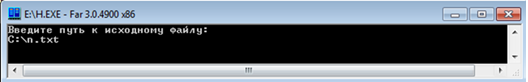 Рис. 1 – Запрос ввода пути к файлу с клавиатурыИзложение выполнения КР должно быть подробным и детально описанным. Рисунки, включаемые в текст, являются лишь иллюстрацией к смыслам, которые вы описываете СЛОВАМИ.  А не наобо